LEHDISTÖTIEDOTESuomalaiselle kulttuurikasvatusohjelma Kulttuurivoltille Euroopan merkittävin kulttuuriperintöpalkintoBerliini, 22. kesäkuuta 2018 – Euroopan unionin ja Europa Nostran yhdistettyjä kulttuuriperintöpalkintoja, Euroopan merkittävintä alan kunnianosoitusta, juhlittiin tänään korkean tason palkintojuhlassa Berliinissä. Saksan liittotasavallan presidentti Frank-Walter Steinmeier, Europa Nostran, johtavan eurooppalaisen kulttuuriperintöverkoston, puheenjohtaja Plácido Domingo sekä EU:n koulutus-, kulttuuri-, ja urheilu-komissaari Tibor Navracsics isännöivät tilaisuutta yhdessä. He julkistivat ja esittelivät tämän vuoden seitsemän Grand Prix voittajaa, jotka valittiin 29:stä palkitusta saavutuksesta. Palkintojuhla on yksi kaikkien aikojen ensimmäisen Euroopan kulttuuriperintöhuippukokouksen (European Cultural Heritage Summit) kohokohdista. Berliinissä 18.–24. kesäkuuta järjestettävä huippukokous on Kulttuuriperinnön eurooppalaisen teemavuoden 2018 keskeinen tapahtuma.Seitsemän pääpalkinnon voittajaa, jotka asiantuntijoista koostuva palkintolautakunta on valinnut ja jotka saavat kukin 10000 euron rahapalkinnon ovat:KonservointiDr. Barner’s Sanatorium, Braunlage/Harz, GERMANYByzantine Church of Hagia Kyriaki, Naxos, GREECEThe Bač Fortress, Bač, SERBIA TutkimusEPICO: European Protocol in Preventive Conservation, coordinated in Versailles, FRANCEKulttuuriperinnön säilyttämiselle omistettu työMrs. Tone Sinding Steinsvik, NORWAY Private Water Owners of Argual and Tazacorte, Canary Islands, SPAINKoulutus ja tietoisuuden lisääminenCulture Leap: Educational Programme, FINLANDYleisöpalkinnon (Public Choice Award) sai valtion omistuksessa olevan Queluzin palatsin kasvitieteellisen puutarhan kunnostus Sintrassa Portugalissa. Noin 6500 ihmistä äänesti mieleistään eurooppalaista kulttuuriperintösaavutusta Europa Nostran organisoimassa nettiäänestyksessä.Palkintojuhlassa luovutettiin EU:n ja Europa Nostran yhteiset kulttuuriperintöpalkinnot 29 voittajalle 17:ssa EU:n Luova Eurooppa -ohjelmaan osallistuvassa maassa. Lisäksi yksi Europa Nostra -palkinto merkittävästä kulttuuriperintösaavutuksesta meni Turkkiin, joka ei osallistu ohjelmaan.Plácido Domingo, tunnettu oopperalaulaja ja Europa Nostran puheenjohtaja totesi, että “On ollut valtava ilo ja etuoikeus tavata palkinnon voittajia Berliinissä ja juhlia heidän saavutuksiaan yhdessä näin monen kulttuuriin ja kulttuuriperintötyölle omistautuneen ihmisen kanssa. Lämpimät onnitteluni kaikille voittajille, ja aivan erityisesti pääpalkinnon ja yleisöpalkinnon voittajille. Voittajat ovat loistavia esimerkkejä yhteisöistä ja yksityishenkilöistä, jotka pitävät huolta yhteisestä kulttuuriperinnöstämme ja työskentelevät sen pelastamiseksi”.Europa Nostran puheenjohtaja lisäsi: ”Kaikkien aikojen ensimmäinen kulttuuriperintöhuippukokous on koonnut yhteen kulttuuriperinnön mestareita, taiteilijoita ja toimittajia, korkean tason päätöksentekijöitä paikalliselta, alueelliselta, kansalliselta ja Euroopan tasolta sekä monia kulttuuriperintöorganisaatioita ja kansalaisia. Huippukokouksemme on ollut ainutlaatuinen tilaisuus tuoda esiin valmiuttamme yhdistää joukkomme rakentaaksemme tulevaisuuden Eurooppaa yhteisen kulttuuriperintömme ja arvojemme kauneudelle ja monimuotoisuudelle sekä innoittuen niistä”.Tibor Navracsics, EU:n koulutus-, kulttuuri-, ja urheilu-komissaari, totesi: “Onnittelen Euroopan unionin ja Europan Nostran palkintojen (European Union Prize for Cultural Heritage / Europa Nostra Awards) saajia heidän merkittävistä saavutuksistaan. Esitellessään ja tukiessaan kulttuuriperintöä kaikissa muodoissaan he innoittavat muita ja auttavat eri taustoista tulevia ihmisiä toimimaan yhdessä. Tästä on kysymys Kulttuuriperinnön eurooppalaisessa teemavuodessa, ja sen vuoksi tämän vuoden palkintojuhla on erityisen tärkeä. Eurooppalaisen teemavuoden tuloksena komissio tulee julkaisemaan kulttuuriperinnön toimintaohjelman varmistaakseen, että yhteinen sitoumuksemme säilyttää kulttuuriperintö pysyy Euroopan unionin keskeisenä poliittisena ohjelmakohtana”.Palkintojuhlaan osallistui noin 1000 henkilöä EU-elinten ja jäsenvaltioiden korkean tason virkamiehistä kulttuuriperintöorganisaatioiden johtajiin kaikkialta Euroopasta. Euroopan kulttuuriperintöhuippukokousta ”Yhteinen kulttuuriperintö – yhteiset arvot” (Sharing Heritage - Sharing Values”) isännöivät Saksan kulttuuriperintökomitea (DNK) ja Preussin kulttuuriperinnön säätiö (SPK) ja Europa Nostra. Sitä tukevat Euroopan komissio, Saksan liittohallituksen kulttuuri ja mediakomissaari, Berliinin senaatin kulttuuri ja Eurooppa -asioiden osasto sekä saksalaiset ja eurooppalaiset yhteistyökumppanit, tukijat ja yksityiset lahjoittajat.KUVAT PALKINTOJUHLASTA 			VIDEO PALKINTOJUHLASTAsaatavissa pian	               		   			saatavissa pianKulttuurivoltti: Kulttuurikasvatussuunnitelmat SuomessaKulttuurikasvatussuunnitelma tarjoaa lapsille ja nuorille kulttuuri- ja kulttuuriperintökasvatusta osana kunnan perusopetusta. Kulttuurivoltti-hankkeessa tähdättiin näiden suunnitelmien määrälliseen kasvattamiseen. Hankkeessa tuotettiin verkkotyökalu, kulttuurikasvatussuunnitelma.fi, jonka avulla kunnat voivat itsenäisesti laatia kulttuurikasvatussuunnitelman, joka perustuu heidän omaan paikalliseen kulttuuritarjontaansa. Työkalu on vapaasti kaikkien käytettävissä kolmella kielellä (suomi, ruotsi ja englanti)."Tämä hanke tarjoaa suhteellisen edullisen, mutta tehokkaan mallin, jota voidaan soveltaa kaikkialla Euroopassa sellaisen opetuksen suunnittelussa, jonka keskiössä ovat kulttuuriset arvot”, tuomaristo vahvisti.Kulttuurivoltti -hankkeen toteuttivat yhteistyössä Suomen Kulttuuriperintökasvatuksen seura Suomen lastenkulttuurikeskusten liiton kanssa ja sen tärkeimmät yhteistyökumppanit olivat Kuntaliitto, Opetushallitus ja Taiteen edistämiskeskus. Hanketta rahoitti opetus- ja kulttuuriministeriö, sekä lisäksi Taiteen edistämiskeskus tuki työpajakiertueen järjestämistä.Kulttuurivoltti -hankkeen käynnistyessä kulttuurikasvatussuunnitelmia oli Suomen 311 kunnasta vain 43 paikkakunnalla. Hankkeen päättyessä vuonna 2017 kulttuurikasvatussuunnitelmia oli 90 eri puolilla Suomen minkä lisäksi 50 suunnitelmaa oli valmisteilla.Työpajoja järjestettiin 15 paikkakunnalla ja kiertue tavoitti 83 Suomen kuntaa ja sai tilaisuuksiinsa yli 450 osallistujaa. Lastenkulttuurikeskusten liitto jatkaa yhteistyössä Suomen Kulttuuriperintökasvatuksen seuran kanssa työpajojen järjestämistä niillä alueilla, joilla ei vielä ole kulttuurikasvatussuunnitelmaa.Tuomaristo painotti: "Hankkeessa luotiin kokonaisvaltainen ja joustava lähestymistapa opetussuunnitelmatyöhön digitaalista työkalua hyödyntäen, joka on toimiva väline myös paikallisella, kansallisella ja eurooppalaisella tasolla. Hankkeen tulokset todistavat, kuinka verkkotyökalulla voi saada aikaan nopeasti laajoja vaikutuksia yhteisöissä ".Tuomaristo totesi, että kulttuurikasvatussuunnitelma koskettaa kaikkia kunnan lapsia heidän taustastaan ​​riippumatta ja että se saavuttaa tehokkaasti myös ne kunnat ja alueet, joissa lapsille ja nuorille suunnattuja kulttuuripalveluja ei ole. Kulttuurikasvatussuunnitelmat varmistavat ympäröivän alueen koulujen ja kulttuurilaitosten välisen yhteistyön ja antavat osallistujille mahdollisuuden tutustua kotikaupunkinsa tai lähialueensa kulttuuriin ja kulttuuriperintöön kannustaen ymmärtämään paikallisen kulttuurin monimuotoisuutta."Kulttuurivoltti on korostanut, että taide-, kulttuuri- ja kulttuuriperintökasvatuksen sisällyttäminen paikalliseen opetussuunnitelmaan on tärkeää oppilaiden yhdenvertaisuuden toteutumisen kannalta. Tämä luo myös pohjaa vastuulliselle kansalaisuudelle sekä luovuuteen ja innovatiivisuuteen pohjautuvan toiminnan arvostukselle.” TaustaaEuroopan unionin kulttuuriperintöpalkintoja / Europa Nostra -palkintoja on jaettu vuodesta 2002 lähtien, jolloin Euroopan komissio perusti palkinto-ohjelman. Europa Nostra on huolehtinut sen toteutuksesta alusta lähtien. Palkinnon tarkoituksena on sekä juhlia hienoja saavutuksia kulttuuriperinnön saralla että edistää kulttuuriperinnön korjauksen, tutkimuksen, hallinnon, vapaaehtoistoiminnan, koulutuksen ja viestinnän parhaiden toimintamallien leviämistä. Näin se tuo kulttuuriperintöä esiin Euroopan strategisena voimavarana niin taloudelle kuin yhteiskunnalle laajemmin. Palkinto-ohjelma saa Euroopan unionin Luova Eurooppa -tukea.Kuluneiden 16 vuoden aikana yksityishenkilöt ja yhteisöt ovat lähettäneet ohjelmaan kaikkiaan 2,883 palkintohakemusta 39 maasta. Vuodesta 2002 lähtien itsenäiset asiantuntijatuomaristot ovat valinneet 485 palkinnon voittanutta hanketta 34 maasta. Listan huipulla on Espanja, johon vastaanotettu 64 palkintoa. Melkein tasoissa on Iso-Britannia 60 palkinnollaan. Kolmantena on Italia 41 palkinnollaan. Palkinnon saajien joukosta on valittu kaikkiaan 109 Grand Prix -hanketta, jotka ovat saaneet 10,000 euron pääpalkinnon.Palkinto-ohjelma on vahvistanut kulttuuriperintöalaa Euroopassa tuomalla esiin parhaita käytäntöjä, rohkaistessaan rajat ylittävään tiedonvaihtoon ja verkostoidessaan kulttuuriperinnön eri alueilla toimivia henkilöitä. Se on myös tuonut palkituille kohteille monia etuja, kuten kansallista ja kansainvälistä näkyvyyttä, jatkuvuutta rahoitukseen ja kasvaneita kävijämääriä. Lisäksi se on lisännyt yleistä kulttuuriperintötietoisuutta sekä korostanut kulttuuriperinnön itseisarvoista merkitystä Euroopassa. Palkinto-ohjelma on näin ollen keskeinen väline Euroopan kulttuuriperinnön esiinnostamisessa.Europa Nostra on kulttuuriperintöalan kansalaisjärjestöjen euroopanlaajuinen liitto, jota lisäksi tukee laaja julkisten organisaatioiden, yksityisyritysten ja yksilöiden verkosto. 40 Euroopan maata kattava järjestö antaa äänen Euroopan kulttuuri- ja luonnonperinnön suojeluun omistautuneelle kansalaisyhteiskunnalle. Vuonna 1963 perustettu Europa Nostra tunnustetaan nykyään Euroopan merkittävimmäksi kulttuuriperintöverkostoksi. Europa Nostran puheenjohtajana toimii maailmankuulu oopperalaulaja ja kapellimestari Plácido Domingo. Europa Nostra kampanjoi Euroopan uhanalaisten monumenttien, paikkojen ja maisemien pelastamiseksi erityisesti Seitsemän uhanalaisinta -ohjelmallaan. Se antaa tunnustusta laadukkaalle toiminnalle EU:n kulttuuriperintöpalkinnon / Europa Nostra -palkintojen kautta. Se osallistuu myös Euroopan kulttuuriperintöä koskevien strategioiden ja toimintakäytäntöjen muotoiluun ja toimeenpanoon Euroopan toimielinten kanssa käytävän ohjatun keskustelun kautta sekä Euroopan kulttuuriperintöallianssi 3.3:n koordinointiin. Luova Eurooppa on EU:n rahoitusohjelma, jolla tuetaan kulttuuri- ja audiovisuaalista alaa ja niiden mahdollisuuksia luoda uusia työpaikkoja ja kasvua. Luova Eurooppa -ohjelman budjetti on 1,46 miljardia euroa ohjelmakaudella 2014–2020. Ohjelma tukee luovien alojen organisaatioita kulttuuriperinnön, esittävien taiteiden, kustantamisen, elokuvan, television, musiikin ja videopelien ja näiden kautta kymmeniä tuhansia taiteilijoita sekä kulttuuri- että audiovisuaalisen alan ammattilaisia Euroopassa. Rahoituksella edistetään toimijoiden yhteistyötä yli rajojen, tavoitellaan uusia yleisöjä ja kehitetään alojen osaamista digitalisaation aikakaudella. YHTEYSTIEDOTEuropa NostraJoana Pinheiro, jp@europanostra.orgT. +31 70 302 40 55; M. +31 6 34 36 59 85Euroopan komissio Nathalie Vandystadt nathalie.vandystadt@ec.europa.eu, +32 2 2967083Europa Nostra FinlandAnna-Maija Halme anna-maija.halme@europanostra.fi, +358 50 440 9411, +358 40 536 8188Kulttuurivoltti: Kulttuurikasvatussuunnitelmat SuomessaIra Vihreälehtoira.vihrealehto@kulttuuriperintokasvatus.fi, + 358 50 3381743LISÄTIETOJAwww.europanostra.orgVoittajahankkeista englanniksi:Information and jury’s comments, Kuvat and Video (korkearesoluutiokuvat)Luova Eurooppa -nettisivu Komissaari Navracsicsin nettisivuEYCH 2018 websitewww.europanostra.fiwww.kulttuuriperintokasvatus.fiwww.kulttuurikasvatussuunnitelma.fi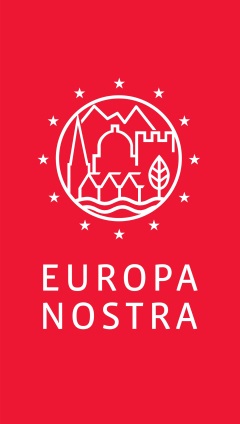 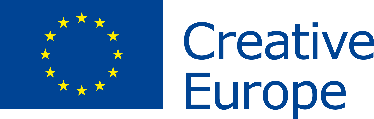 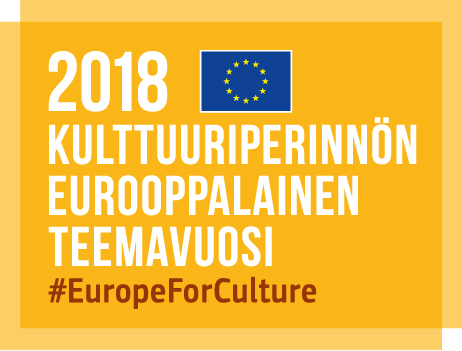 